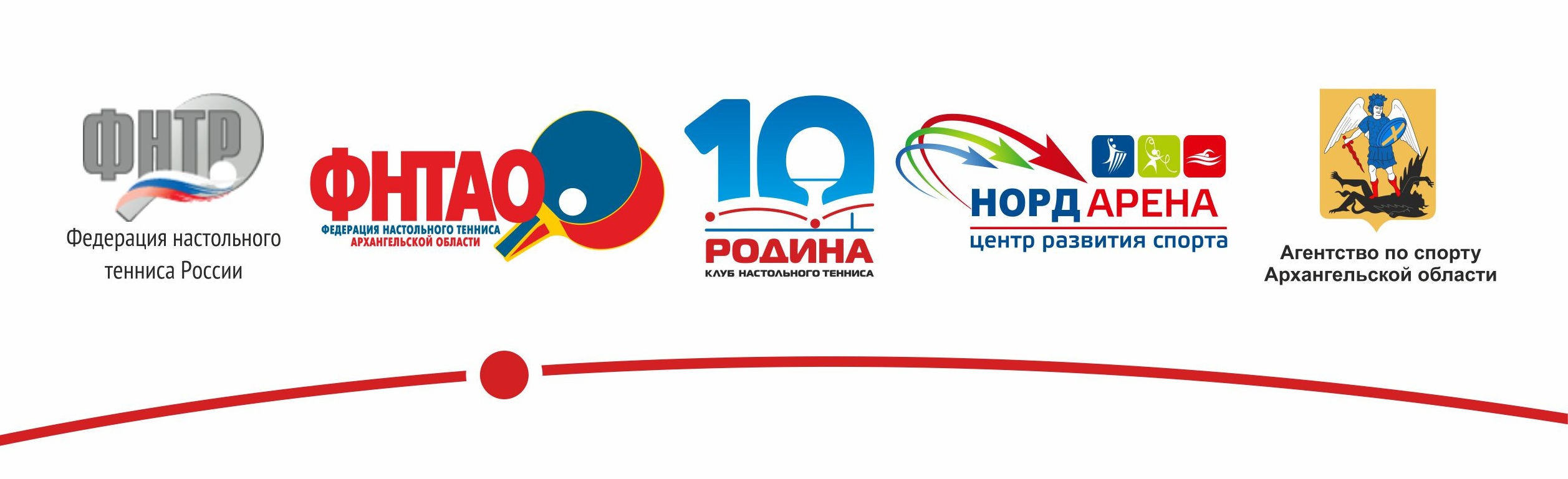 ПРОГРАММАВсероссийского турнира по настольному теннису«ТОП 24»Даты проведения: 07-10 октября 2016 г.Место проведения: г. Архангельск, ФОК «Норд-Арена».Расписание игр:7 октября (пятница)7 октября (пятница)7 октября (пятница)10:00Юноши, Девушки, группы 1-3 турЮноши, Девушки, пары 1/8 ф., 1/4 ф.15:00ТОРЖЕСТВЕННОЕ ОТКРЫТИЕ16:00Юниоры, Юниорки, группы 1-3 турЮниоры, Юниорки, пары 1/8 ф., 1/4 ф.8 октября (суббота)8 октября (суббота)8 октября (суббота)10:00Юноши, Девушки, группы 4-5 турЮноши, Девушки, пары 1/2 ф.Юноши, Девушки, смешанные пары 1/16, 1/8, 1/4 ф.15:30Юниоры, Юниорки, группы 4-5 турЮниоры, Юниорки, пары 1/2 ф.Юниоры, Юниорки, смешанные пары 1/16, 1/8, 1/4 ф.9 октября (воскресенье)9 октября (воскресенье)9 октября (воскресенье)10:00Юноши, Девушки, финалы 1-3 тур15:00Юноши, Девушки, смешанные пары 1/2 ф., за 1 местоЮниоры, Юниорки, смешанные пары 1/2 ф., за 1 место16:30Юниоры, Юниорки, финалы 1-3 тур10 октября (понедельник)10 октября (понедельник)10 октября (понедельник)9:00Юноши, Девушки, 9-16, 17-24 м., 4-6 турЮниоры, Юниорки, 9-16, 17-24 м., 4-6 тур15:30Юноши, Девушки, 1-8 м., 4-6 турЮниоры, Юниорки, 1-8 м., 4-6 тур16:30Юниорки, пары за 1 м.17:00Девушки, пары за 1 м.17:30Юниоры, пары за 1 м.18:00Юноши, пары за 1 м.18:45НАГРАЖДЕНИЕ ПОБЕДИТЕЛЕЙ И ПРИЗЁРОВ